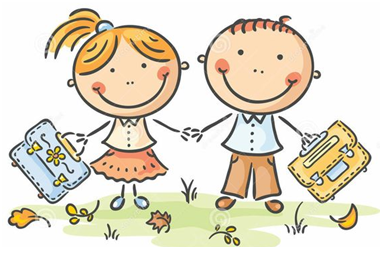 OŠ Sava Kladnika Sevnica             Podružnica STUDENECSpoštovani starši!V mesecu februarju na našo šolo vpisujemo vse otroke iz šolskega okoliša, ki bodo v koledarskem letu 2022 stari 6 let. Vse potrebne obrazce najdete v priloženi kuverti. Prosimo vas, da izpolnite priložene dokumente in se na podružnici Studenec zglasite 15. 2. 2022, med 16.00 in 18.00. Za točen termin vpisa se dogovorite na enem od spodaj navedenih kontaktov. Zaradi zmanjševanja tveganja okužb in zagotavljanja varnosti vas prosimo, da na vpis pride eden od staršev, prinese otrokov osebni dokument, da pridete zdravi, uporabljate zaščitno masko in izpolnjujete pogoj PCT. V kolikor vam ti pogoji ne ustrezajo, izpolnjene dokumente pošljite na naslov OŠ Sava Kladnika Sevnica (Trg svobode 42, 8290), najkasneje do 25. 2. 2022.e-pošta: mateja.andrinek@ossevnica.si ali damjana.zupancic@ossevnica.si 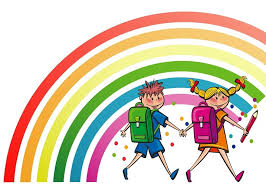 telefon: 07/81-63-529 
Dokumenti, ki so potrebni, so:vpisni list,soglasje za obdelavo osebnih podatkov,prijavnica za jutranje varstvo in podaljšano bivanje,prijavnica na neobvezni izbirni predmet – angleščina,prijava na organiziran šolski prevoz (če boste koristili),zbirka podatkov o otroku.Aleš Tuhtar, prof., ravnatelj